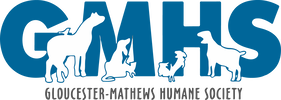 Food ItemsCanned Dog FoodCanned Cat FoodDry Cat FoodDry Kitten Food (Purina Kitten Chow Preferred)Royal Canin Kitten and Mom and Baby (Dry and Wet)Purina Pro Plan Canned Kitten FoodDry Dog FoodCat & Dog Treats, Crunchy and ChewyChicken Baby Food (stage 1) (Gerber or Beech Nut Preferred)Creamy Peanut ButterTurkey Hot DogsBreeders' Edge Foster Care Feline Powdered Milk ReplacerCat NipDry Cat Food & Dry Dog Food of Any Kind for GMHS Pet PantrySpray CheeseCleaning SuppliesLiquid Laundry DetergentPowder Laundry DetergentBleachDish-washing LiquidPaper Towels55 Gallon Heavy Duty Contractor Grade Trash BagsToysJolly Ball Push & PlayExtreme Kongs XL, XXL, XXXLDog Treat Dispenser Toys like Kong WobblersPlushy Squeaky ToysCat Dancer or Wand ToysCat Frenzy ToysOffice SuppliesFirst-class StampsStorage Containers (All Sizes)Laminating SheetsSharpiesDry Erase MarkersPost-It Notes3M Hanging HooksMiscellaneousHard/Plastic Travel Crates- Cat and Dog (All Sizes)Handyman Tools